Государственное автономное общеобразовательное учреждениеЧукотского автономного округа«Чукотский окружной профильный лицей»«Подвиг наших дедов и прадедов бессмертен»                                   Автор:                                                   Зверев Станислав                                                    ученик 9 «Б» класса                                                           Научный руководитель:                                                                                        Синько Светлана Матвеевна                                                                                       учитель обществознания и истории                                                                     Анадырь2020
Оглавление.Введение.Основная часть:       1.  Обоснование необходимости изучения акции «Бессмертный полк» и истории своей семьи.      2.История возникновения акции      3.Правила акции.      4. «Бессмертный полк» в Анадыре.      5. Бессмертный полк нашего класса  III. Заключение.  IV. Список используемых источников. V. Приложения:        1. Авторская анкета «Бессмертный полк»        2.Фотографии родственников учащихся 9 «Б» класса, участников Великой Отечественной войны и тружеников тыла для шествия 9 Мая в рядах акции «Бессмертный полк».       3. Материалы для классного часа «Бессмертный полк 9 «Б» класса».Введение.Актуальность: «Бессмертный полк» является достоянием нашего народа, гордостью и честью. Эта тема особенно актуальна и важна как для ветеранов Великой Отечественной войны, так и для подрастающего поколения. Данный проект социально значим, тема очень важна и актуальна для всех людей, как память о своих близких и родных.Приходит поколение ребят, которое, к огромному сожалению, станет последним поколением, успевшим увидеть ветеранов Великой Отечественной войны. Пройдут годы, и все больше людей станет забывать своих героев, станет забывать подвиг советских солдат и не только солдат. Мы, потомки, должны знать свою историю, историю своей Родины, своей семьи. В этом году исполняется 74 года со дня Победы над фашизмом. Знаем ли мы, учащиеся 9 «Б» класса о своих родственниках, участниках Великой Отечественной войны?Гипотеза: Прошло 75 лет после Великой Отечественной войны, всё меньше остается участников и очевидцев тех событий, что позволяет предположить, что не каждая семья помнит и знает своих родственников, участников Великой Отечественной войны и тружеников тыла.Цель: исследование истории «Бессмертного полка», а также выявление его роли и значения для каждой семьи.Задачи:1. Изучить историю создания акции «Бессмертный полк»;2. Изучить боевое и трудовое прошлое семей учащихся 9 «Б» класса;3. Определить воздействие и значимость акции на подрастающее поколение.4. Пробудить чувство уважения к боевым и трудовым традициям старших поколений, любовь к родному Отечеству.5. Подготовить фотографии родственников для участия в акции «Бессмертный полк».Объект исследования: акция «Бессмертный полк».Область исследования: Бессмертный полк.Методы исследования: -исторический метод; - анализ литературных источников, в том числе периодической печати; - анкетирование учащихся 9 «Б» класса и лицея;- беседы с родителями и родными о родственниках, участниках Великой Отечественной войны и тружениках тыла; - наблюдение за проведением акции «Бессмертный полк» в городе Анадырь и других населенных пунктах нашей страны, средствах массовой информации.Практическая значимость работы состоит в том, что её выводы и наблюдения, приведенные в ней материалы, могут быть использованы для дальнейшего изучения проблемы патриотического воспитания молодежи, в духовном и культурном просвещении учащихся лицея. Проектным продуктом являются фотографии родственников учащихся 8 «Б» класса, участников Великой Отечественной войны и тружеников тыла для участия в акции «Бессмертный полк» 9 мая 2019 года .Предполагаемые результаты:учащиеся узнают новый материал по истории своей семьи;испытают чувство гордости, самоуважения;осознают уникальность своего рода;смогут освоить практические приемы исследования и поисковой работы;подготовятся к акции «Бессмертный полк».Основная часть. Обоснование необходимости изучения акции «Бессмертный полк» и истории своей семьи в годы Великой Отечественной войны.Проблемы патриотического воспитания молодого поколения неразрывно связана с понятием патриотизма. Термин патриотизм происходит от лат. patria (Родина, Отечество). Из всех определений, которые встречались в литературе, следует выделить следующие характеристики патриотизма: любовь к Родине, гордость за её прошлое и настоящее, глубоко личностное, заинтересованное отношение к Отечеству и Родине; осознание долга перед Родиной; преданность и любовь к своему народу; стремление своими действиями служить интересам Родины и народа; любовь к своей культурной среде; уважение к другим народам и странам, их национальным обычаям и традициям.          Патриотизм проявляется в поступках и в деятельности человека. Зарождаясь из любви к своей "малой родине", патриотические чувства, пройдя через ряд этапов на пути своей зрелости, поднимаются до общегосударственного и патриотического самосознания, до осознанной любви к своему Отечеству. Патриотизм всегда конкретен, направлен на реальные объекты. Патриотизм - одно из средств формирования и воспитания личности, нельзя родиться патриотом - это чувство воспитывается в семье, стране, социуме в котором живет человек.    Данный проект посвящается памяти о Великой Отечественной Войне. Все меньше и меньше   остается на земле ветеранов ВОВ, они уходят в историю. Наша обязанность сохранить всё, что они сделали для нас в сердцах наших, памяти нашей. Реализовываться данный проект будет через изучение истории создания акции «Бессмертный полк», значимость его и необходимость появления в обществе, изучение биографий ветеранов Великой Отечественной войны, близких и родных людей, участвовавших в этих событиях.        В рамках проекта было проведено анкетирование всех учащихся 8 «Б» класса и выборочно учащихся 9-11 классов «Чукотского окружного профильного лицея» в количестве 70 человек, где обучающиеся ответили на вопросы: 1) Знаете ли Вы, что такое акция «Бессмертный полк»?2) В честь какого события она проводится?3) Принимаете ли Вы в ней участие?           4) Только-ли в России она проводится?5) Какое значение имеет акция «Бессмертный полк» в наши дни?6) Участвовали ли Ваши родственники в событиях Великой Отечественной войны? Что Вы о них знаете?Результаты анкетирования: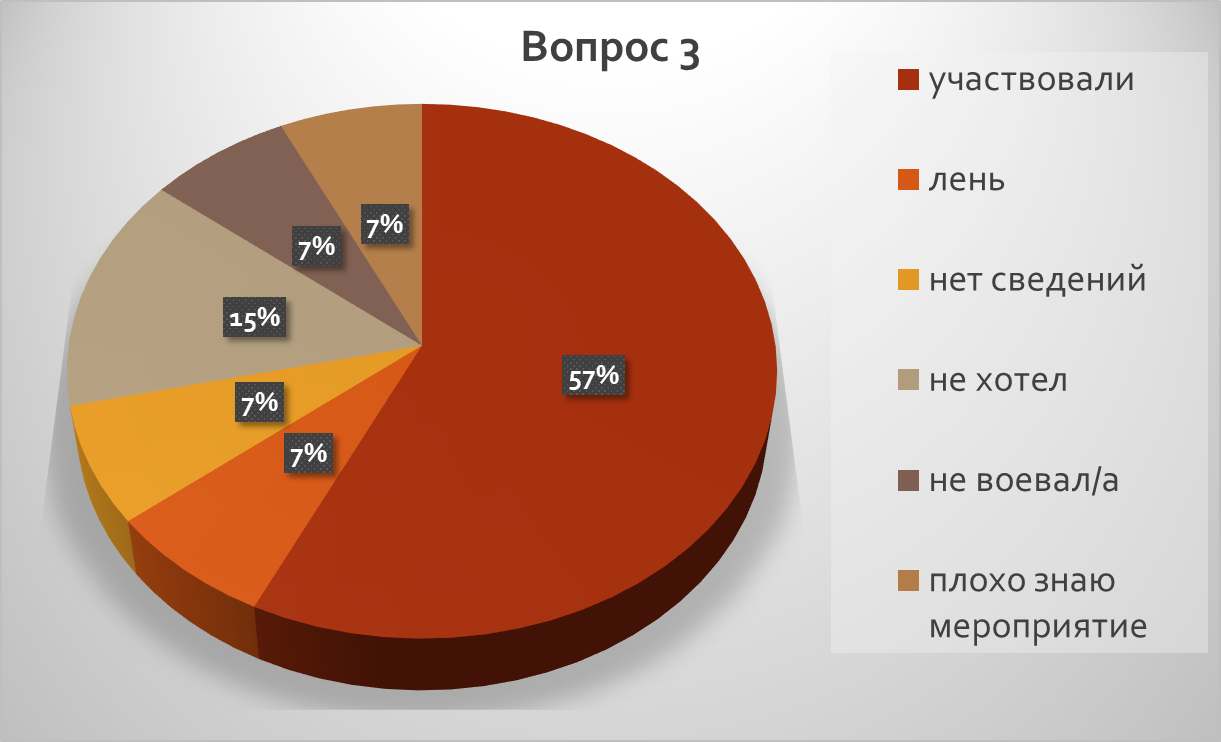 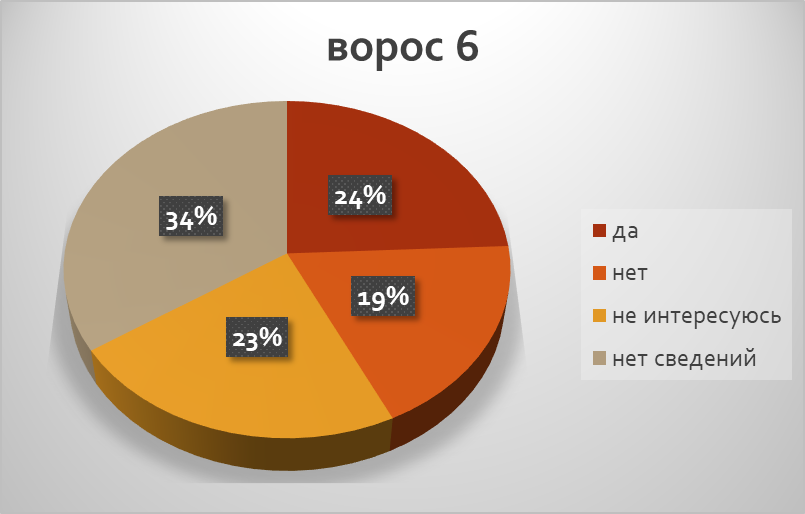 Учащиеся лицея.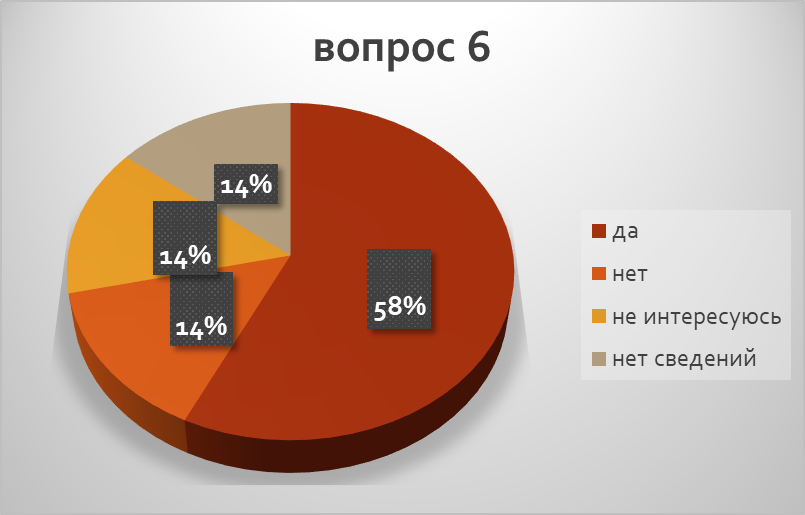 Учащиеся 8 «Б» класса.       Из результатов анкетирования можно сделать вывод, что далеко не все ребята участвуют в акции и знают имена и подвиги своих родственников - участников войны и тружеников тыла. Основными причинами этого явления можно назвать:- незаинтересованность и лень;- недостаточное патриотическое и культурное воспитание детей в семье;- нарушение сбалансированности духовной жизни общества;- в семье никто не воевал в годы войны;- отсутствие семейных ценностей и традиций;- отсутствие информации в силу объективных причин.     Поэтому существует необходимость распространения информации об акции «Бессмертный полк». И мы, учащиеся 8 «Б» класса решили подготовить материал о самой акции «Бессмертный полк», разыскать информацию о своих родственниках, участниках Великой Отечественной войны и принять участие в шествии «Бессмертного полка» 9 мая 2019 года.2.История возникновения акцииБессмертный полк – это общественная акция, которая проводится в России в День Победы, в ходе которой участники идут колонной и несут плакаты с фотографиями своих родственников, участвовавших в Великой Отечественной войне и Второй мировой войне.    Впервые акция прошла в 1965 году в Новосибирске. Ученики школы № 21 вышли на улицы своего города с фотографиями ветеранов. Именно эти события можно считать начальным плацдармом. Однако массовый характер подобные мероприятие приобрели позже. В 2007 году в Тюмени совет ветеранов, председателем которого являлся Геннадий Иванов, организовал и провел акцию под названием «Парад Победителей», собравшую на улицах людей с портретами своих героев. Уже спустя 2 года такие парады были проведены в 20 регионах нашей страны.       9 мая 2012 года можно считать днем рождения акции «Бессмертный полк»: именно с этого момента данное мероприятие существует в том виде, в котором мы можем наблюдать его сегодня. Семь лет назад центральная улица Томска собрала порядка 6 тыс. человек, которые принесли с собой более 2 тысяч фотографий настоящих героев. Инициаторами мероприятий стали сотрудники томской телекомпании «ТВ-2». «Бессмертный полк» сформировался в качестве общественной некоммерческой неполитической негосударственной гражданской инициативы, участие в которой может принять абсолютно любой человек: ни вероисповедание, ни национальность, ни какие-либо взгляды не могут помешать участвовать в шествии полка.  В декабре 2012 года желание провести акцию у себя высказали 15 городов России, в том числе: Москва, Волгоград, Красноярск, Новосибирск, Нижний Новгород и другие. В 2013 году акция была проведена в 120 городах и сёлах России. В 2014 году «Бессмертный полк» прошел в 500 городах в семи странах. В 2015 году «Бессмертный полк» прошёл в 15 странах мира.9 мая 2015 года акция «Бессмертный полк» впервые в истории прошла по улицам Москвы и Красной площади после военного парада к 70-летию Победы. В акции приняли участие более 500 тысяч человек. Тогда шествие возглавлял Владимир Владимирович Путин, который нес фотографию своего отца, бывшего фронтовика. В 2018 году В Москве в шествии приняли участие по данным МВД более 1 миллиона человек, а по всей России около 10 миллионов 400 тысяч человек. В 80 странах мира прошла акция «Бессмертный полк» в 2018 году.      3. «Бессмертный полк» в Анадыре. «Бессмертный полк» на Чукотке, в Анадыре начинает свою историю с 2014 года. Более сотни жителей Анадыря 9 мая принесли фотографии ветеранов Великой Отечественной Войны и приняли участие в общероссийской акции.  «Бессмертный полк» выстроился в День Победы на главной площади Анадыря. Более сотни жителей окружной столицы принесли транспаранты с фотографиями ветеранов Великой Отечественной Войны. Солдаты армии и флота, труженики тыла, партизаны, узники фашистских лагерей, блокадники и бойцы сопротивления – каждое фото рассказывало семейную историю Великой Победы. Первое шествие «Бессмертного полка» прошло на Чукотке в Анадыре 9 мая 2015 года. Тогда в нашем регионе старт акции «Бессмертный полк» был дан гонкой на собачьих упряжках «Надежда», каюры которой несли на своих плечах изображения воинов, ушедших на фронт с Чукотки. Колонна Бессмертного полка открывала юбилейное шествие жителей Анадыря. Это была самая большая колонна городского праздника, в которой рука об руку, плечом к плечу прошли более трехсот человек. Сохранение в каждой семье и личной памяти о поколении, прошедшем через Великую Отечественную войну – главная задача Бессмертного полка. Бессменным координатором Межрегионального историко-патриотического общественного движения (МИПОД) «Бессмертный полк» в городе Анадырь Чукотского автономного округа является Расторгуева Ольга Борисовна. В 2018 году в ряды "Бессмертного полка" встали около 4 тысяч жителей Чукотского автономного округа. В Анадыре акция памяти собрала около 800 человек. В полдень жители окружной столицы прошли от Свято-Троицкого кафедрального собора с фотографиями родных и близких, воевавших на фронтах или трудившихся в тылу в годы войны, и построились на крыльце музейного центра "Наследие Чукотки". Затем участники мероприятий почтили память погибших минутой молчания и возложили цветы к памятнику Победы.   4. Правила акции.      Порядок акции определяется уставом общественного движения «Бессмертный полк», согласно которому главной задачей движения является сохранение в каждой семье личной памяти о поколении Великой Отечественной войны. Участие в движении – сугубо добровольное и подразумевает, что участники акции выходят на нее с целью почтить память своего родственника – ветерана армии и флота, партизана, подпольщика, бойца Сопротивления, труженика тыла, узника концлагеря, блокадника или ребёнка войны. Так, участникам акции разрешается присоединиться к шествию или принести плакат с фотографией к Вечному огню, иному памятному месту без регистрации где-либо. Вместе с этим желающим предоставляется возможность внести имя своего родственника с краткой биографией в список имён участников Великой Отечественной войны, находящийся на сайте движения «Бессмертный полк». Быть частью Полка может любой человек независимо от вероисповедания, национальности, политических и иных взглядов. Бессмертный полк - объединяет людей. Официальный символ Бессмертного полка – Журавль, взлетающий в небо на фоне красноармейской звёздочки. Образ взмывающего в небо журавля соединяет души ушедших и память потомков.     5.Бессмертный полк нашего класса     Проанализировав анкеты учащихся нашего класса, мы выяснили  следующую информацию о наших родственниках, участниках тех героических событий:     Учащиеся нашего класса узнали много новой информации о своих близких, участниках Великой Отечественной войны, с которой познакомят своих одноклассников на классном часе.  А мы хотим привести некоторые очень интересные и ценные факты из жизни ветеранов:-прадедушка Найминова Нарана:Санджиров Николай Мартыновиx, Герой Советского Союза, родился в селе Цаган-Нур в Октябрьском районе Калмыцкой АССР. В июне 1941 года закончил педагогическое училище в Дубовке. В начале Великой Отечественной войны поступил в Военно-инженерное училище в Иркутске, которое закончил в феврале 1942 года в звании лейтенант. Первый орден «Красной звезды» Николай Санджиров получил за разминирование переднего края обороны Новороссийска во время наступления советских войск в августе 1943 года. Взвод Николая Мартыновича разминировал более 7 тысяч мин. Во время форсирования Днепра взвод Николая Санджирова под сильным огнем противника на трех лодках сделал 408 рейсов и переправил на противоположный берег реки 6930 человек, 80 тонн боеприпасов, 16 пушек, 698 тонн продовольствия, 620 мин, 8 минометов и 19 повозок. Николай Мартынович Санджиров погиб 18 августа 1944 года в Польше. Награжден  Золотой Звездой и званием Герой Советского Союза 3 июля 1944 года за храбрость и отвагу. Также награжден Орденом Ленина, 2 Орденами Красного знамени, Орденом Отечественной войны 1 степени, Орденом Александра Невского.- прабабушка Остраницы Анастасии: Кудряшова Зинаида Ивановна родилась 24 ноября 1928 году. В 19 лет ушла на фронт. Ветеран Волховского фронта – участник битвы за Ленинград 1941-1944 гг. Была ранена в ногу. Лежала в госпитале в Ленинграде, после ранения работала в архиве г. Ленинграда. На фронте была связисткой.- прадедушка Косовой Виктории: Косов Егор Максимович родился в Омской области в 1921 году. Был призван в ряды Красной армии осенью 1940 года из десятого класса. До войны служил в городе Выборг. Участвовал в финской войне. Его первой боевой наградой стала медаль «За боевые заслуги». Награжден медалью «За отвагу». После прорыва блокады прадедушка в составе 42 армии, 3-го Прибалтийского фронта участвовал в освобождении Пскова. За боевые заслуги он был награжден орденом «Красная Звезда». 9 мая 1945 года прадедушка встретил в Эстонии, завершая разгром врага.- прадедушки Зверева Станислава:  Ситников Илья Васильевич, красноармеец Советской Армии, который в сентябре 1941 года был призван в 1202-й стрелковый полк – воинской части 361-й стрелковой дивизии 1-го формирования СССР.
В ночь на 17 декабря 1941 года полк в составе 361-й стрелковой дивизии его полк выступил походным маршем в районе Рыбинска, преодолев за двое суток 80 км.
21 декабря 1941 года полк в составе 361-й стрелковой дивизии сосредоточился в районе южнее Торжка, в 40 км от линии фронта.
25 декабря 1941 года полк, совершив 40-километровый марш из района Торжка, занял исходное положение для наступления.
26 декабря 1941 года после артиллерийской подготовки полк в составе 361-й дивизии перешел в наступление. Вражеский противник оказал упорное сопротивление и в этот день сокрушить вражескую оборону не удалось.
27 декабря 1941 года 361-я стрелковая дивизия возобновила наступление и с утра 28 декабря 1941 года начали громить гитлеровцев в блокированных опорных пунктах. В середине январе 1942 года в битве под деревней Якимово, Ситников Илья Васильевич был ранен и контужен.Зверев Дмитрий Иванович, красноармеец, родился 26 октября 1906 года рождения в селе Хлебодаровка Мелеузовского района Башкирской АССР.
01.01.1940 года был призван Воскресенским РВК Башкирской АССР Воскресенского района. В период с января по март 1940 года участвовал в сражениях Советско–Финляндской войны. В октябре 1941 года ушел на фронт. Воевал в 1014 стрелковом полку 288 стрелковой дивизии 2 Прибалтийского фронта. Защищал подступы к Ленинграду. Когда блокада была снята, Зверев Дмитрий Иванович продолжал воевать канониром при пушке, был подносчиком снарядов, заряжающим, наводчиком.
Геройски дрался за чудовское, псковские и прибалтийские земли. Сражался на Ленинградском, Северо – Западном, Волховском, Прибалтийском фронтах. Был ранен.- дедушка и бабушка Ван Льва: Николай Васильевич Ван во время Великой Отечественной войны с апреля 1943 по декабрь  1945 служил  В Краснознаменной Амурской флотилии КДВО радиотелеграфистом-разведчиком спецгруппы полка. Награжден медалями: «за победу над Японией»(1947г.), «Двадцать лет Победы в Великой Отечественной войне 1941-45гг.», «Тридцать лет Победы в Великой Отечественной войне 1941-45гг.», «60 лет Вооруженных  сил  СССР».Ван Варвара Пимувна, труженица тыла, вместе с мужем вырастили 12 детей.- бабушка Крячковой Анастасии: Кулик Ева Филимоновна 29 марта 1930 года рождения. В 1944 году, 14-ти летняя девочка Ева спасла жизнь отряду солдат. Они остановились на ночлег в семье Евы. Когда она несла с поля солому, то увидела, как к селу приближаются немецкие танки, бросив солому, Ева скорее побежала домой, разбудила командира и сообщила о том, что видела немецкие танки и сколько их. Солдаты быстро собрались и растворились в вечернем сумраке. Через несколько дней село было освобождено от фашистских захватчиков и среди солдат Ева узнала тех, которые останавливались у них. К счастью все они остались живы и благодарили девочку за своё спасение. Вот такая история произошла с моей прабабушкой. После освобождения Украины вместе со взрослыми она работала на полях родного колхоза.-прадедушка Паксюткина Андрея:Гончарова Александра Леонтьевна (1923-1983) в годы Великой Отечественной войны ушла на фронт связистом. Обеспечивала связь управления войсками с фронтом, оповещала об обстановке на фронте, снабжала штабы необходимыми сведениями, доставляла оперативную информацию в боевые части и передавала на места боевые приказы командования. За свои заслуги была награждена боевыми орденами и медалями.     Также наши педагоги Екатерина Дорджиевна и Светлана Матвеевна также подготовили информацию о своих родителях, участниках Великой Отечественной войны и тружениках тыла.Заключение:           Таким образом, «Бессмертный полк» нашего класса на сегодняшний день насчитывает 18 ветеранов. К сожалению, не каждый учащийся смог найти информацию о своих родственниках в силу разных причин. Ребят очень заинтересовало изучение истории военного прошлого своих семей, и мы будем продолжать сбор информации о защитниках нашей Родины. Мы должны помнить, что им мы обязаны тем, что живём в свободной стране. А к 75-летию Победы нашего народа в Великой Отечественной войне мы призываем учащихся лицея присоединиться к акции и сформировать «Бессмертный полк» лицея, чтобы как можно меньше осталось забытых имен.IV. Список используемых источников:1.Википедия  «Бессмертный полк» https://ru.wikipedia.org/wiki2. Беседы с родными и близкими3. Семейные фотоальбомы https://www.moypolk.ru/anadyrhttp://pravchukotka.ru/prazdnovanie-dnya-pobedy-nachalos-s-chukotki/https://www.interfax.ru/russia/611904https://www.moypolk.ru/ustav-polkaФИО ученикаФИО участника Великой Отечественной войныБорунов Евгений __________Брыкова Анна __________Ван Лев Ван Николай ВасильевичВан Варвара ПимувнаЗверев Станислав Ситников Илья ВасильевичЗверев Дмитрий ИвановичКосова Виктория Косов Егор МаксимовичКрячкова Анастасия Кулик Ева ФилимоновнаНайминов Наран Санджиров Николай МартыновичОстраница АнастасияКудряшова Зинаида ИвановнаПаксюткин Андрей Гончарова Александра ЛеонтьевнаПетров Владимир __________Ринтыч Борис __________Семисинова Александра __________Старенко КираЮрченко Владимир ВасильевичКравец Емельян МихайловичЗенкина Вера ИвановнаКуфаров Иван ГригорьевичСтаренко Андрей ЯковлевичКулаев ЕвгенийКулаева ТамараЛях Анатолий ИвановичЗенкин Иван ПавловичШираковская Ксения __________